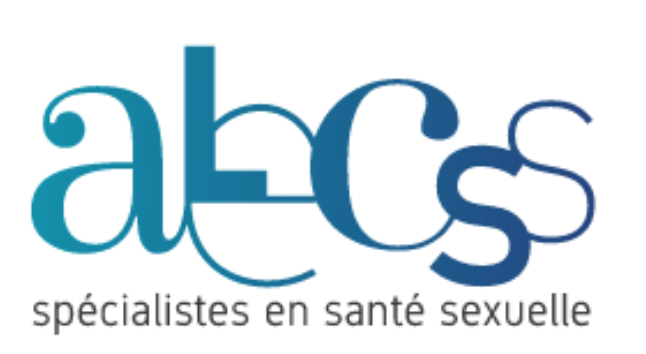 INSCRIPTION A LA JOURNEE DE FORMATION« La PMA dans tous ses états ! »Et« Contraception Thermique Testiculaire »Le 15 novembre 202209h00-16h45Nom et prénom : ............. Membre ALECSS :  Oui  ….      Non  …En cas de questions : +4179 366 69 73 ; jacqueline.zosso@alecss.chCochez la bonne case merciLe paiement cash (s’il y a lieu) se fera sur place, prévoir de la monnaieMerci de de retourner votre inscription par mail jusqu’au 11 novembre 2022 à Claudine Fresardclaudine.fresard@sunrise.chLe Groupe Formation ALECSSMembre ALECSS, dont l’employeur s’acquitte de la cotisation annuelle pour la formation continue (CHF 100.-)Gratuit………Membre ALECSS qui cotise personnellement et annuellement à la formation continue (CHF 100.-)Gratuit………Membre ALECSS qui ne reçoit pas de soutien financier de son employeur et qui règle personnellement sa formation40.-……..Non-membre ALECSS80.-…......Personnes en cours de formation DAS en santé sexuelle (session 21-23)40.-..........